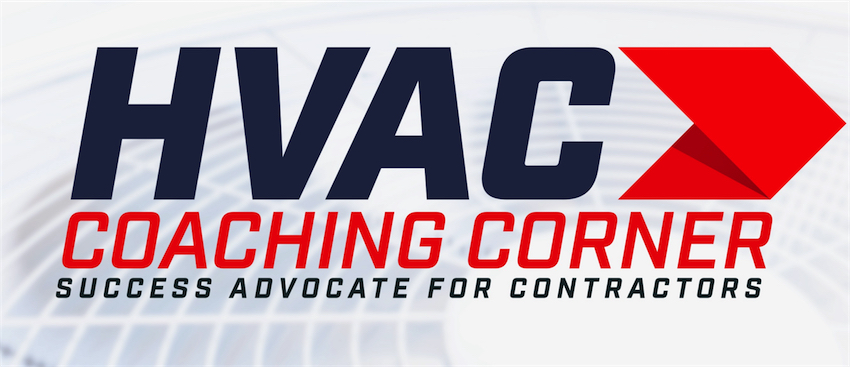 Booking a Sales ConsultationTom WittmanAdvocate for the Success of ContractorsHVACCoachingCorner.com317-750-1607Booking a New System AppointmentThank you for calling the (Company).My Name is _______ ________ how can I Help You?(Listen intently)I want a price for a new systemWhat’s going on? (Get them Talking) Tell me about that(Empathize) That must be frustrating.We can help. Just need some information then we can look at the schedule.Capture or Verify  Customers InformationWhat is the best phone number to reach you?Are you the homeowner?First and Last name?Address?E Mail?How old is your system?How did you hear about us?Three Things make up the PriceThree things make up the price:Making sure your system is sized properlyAny additional work necessary for Code Compliance Proper Operation SafetyDetermining what system features make sense for you. Most of the time systems range from ($95 - $185) per month Book the callOn Site Home Analysis (Agenda)I have (Comfort Advisor) available at (Offer a few times and dates). Our customers really like (Name), (She/he) will do a great job for you.We can schedule (CA) to your home for a Home evaluation making sure the system is sized correctly, verify its Code Compliant then, help you design your new system.This will take about 60 to 90 minutes.What time and Date makes sense for you?On Site AgendaWill anyone else interested in the system and price be joining us?I’ll send you some information in preparation for the visit. Would you prefer text or email?Is there anything else I can help you with while I have you on the phone?(Comfort Advisor) will be reaching out to you soon by (text – e mail – phone).Thank you for calling. My name is ---------. If you have any questions or concerns, feel free to call me anytime. I’ll forward you my contact information with the (text or email)(If they say “Thank You, Reply “My Pleasure”.How much is a new system?Depends upon three thingsThe size you home needsThe system features you want And Additional work necessary for safe operation - Code standards and performance.Once we finish the evaluation, they will review all options until you are comfortable with the price.Most of the time the price ranges from $95.00 to $185.00Per monthJust give me some sort of a ballpark price!I can help you with that; …If I can have your address, I will perform a virtual analysis of your home to determine what size of system you will likely need.Then we could connect online to review the different system features availableOnce you have an idea of what you want, we can build a few systems together until we find one that makes sense.It will take me about 30 minutes to spec out everything we need to establish some price points. The monthly payments usually average $95 - $180 per month depending on the size your home needs, code compliance and the type of system you want.What measures can you take to reduce stress?Don’t Worry about things you have no control ofSet GoalsFinish Unfinished BusinessResolve ConflictsTake Care of yourselfMINDSETIrate CustomersNever Blame the CustomerAvoid CriticizingMaintain Self ControlPut them in Control of the situationFollow Through